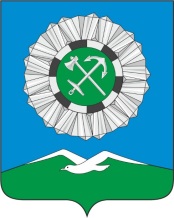 РОССИЙСКАЯ ФЕДЕРАЦИЯИркутская областьСлюдянское муниципальное образованиеАДМИНИСТРАЦИЯ СЛЮДЯНСКОГО ГОРОДСКОГО ПОСЕЛЕНИЯСлюдянского районаг. СлюдянкаПОСТАНОВЛЕНИЕ        В целях эффективного и рационального использования муниципального имущества Слюдянского муниципального образования,   на основании статьи 14 Федерального закона от 06.10.2003 года  № 131-ФЗ "Об общих принципах организации местного самоуправления в Российской Федерации", ст. 19 ч 1 ст.10, ст. 47 Устава Слюдянского муниципального образования, зарегистрированного Главным управлением Министерства юстиции Российской Федерации по Сибирскому федеральному округу 23 декабря 2005 года №RU385181042005001, с изменениями и дополнениями, зарегистрированными Управлением Министерства юстиции Российской Федерации по Иркутской области от 14 мая 2020 года № RU385181042020002,ПОСТАНОВЛЯЕТ:      1.Внести изменения в муниципальную программу «Повышение качества управления муниципальным имуществом Слюдянского муниципального образования» на 2019-2024 годы, утвержденную постановлением главы Слюдянского муниципального образования от 27.12.2018г. № 1298 и читать ее в новой редакции (Приложение №1).      2. Опубликовать настоящее постановление в приложении к газете «Славное море» и разместить на официальном сайте администрации Слюдянского городского поселения в сети «Интернет».      3. Контроль за исполнением настоящего постановления оставляю за собой.Глава Слюдянского муниципального образования                                                                   В. Н. СендзякМУНИЦИПАЛЬНАЯ ПРОГРАММА«Муниципальная программа «Повышение качества управления муниципальным имуществом Слюдянского муниципального образования» на 2019-2024 годы Паспорт программыСОЗДАНИЕ ПРОБЛЕМЫ И ОБОСНОВАНИЕ НЕОБХОДИМОСТИ ЕЕ РЕШЕНИЯ ПРОГРАММНЫМ  МЕТОДОМВопросы, связанные с управлением и распоряжением муниципальной собственностью, регулируются Федеральным законом от 06.10.2003г. № 131-ФЗ «Об общих принципах организации местного самоуправления в Российской Федерации».	Эффективное управление муниципальным имуществом не может быть осуществлено без построения целостной системы учета имущества. Реализация полномочий собственника – владение, пользование и распоряжение – требует объективных и точных сведений о составе, количестве и качественных характеристиках имущества. Основными проблемами, которые необходимо решить для повышения эффективности управления и распоряжения муниципальной собственностью Слюдянского муниципального образования, являются завершение технической инвентаризации объектов недвижимости, государственная регистрация права муниципальной собственности на объекты недвижимости, проведение оценки рыночной стоимости объектов недвижимости, оценки права аренды объектов недвижимости для организации торгов.	Необходимо серьезное внимание уделить контролю за использованием муниципального имущества, в связи, с чем принять решения по перепрофилированию неиспользуемых объектов недвижимости либо приватизации муниципального имущества. Перепрофилирование объектов недвижимости позволит создать муниципальный специализированный жилищный фонд	Государственная регистрация права собственности, своевременная техническая инвентаризация объектов недвижимости, находящихся в собственности Слюдянского муниципального образования, являются залогом целостности имущества Слюдянского муниципального образования.Решение вышеуказанной проблемы в рамках муниципальной целевой Программы позволит увеличить доходную часть бюджета поселения, а также значительно повысит эффективность расходования бюджетных средств, что будет способствовать более эффективному и ответственному планированию ассигнований бюджета Слюдянского городского поселения.ОСНОВНЫЕ ЦЕЛИ И ЗАДАЧИ ПРОГРАММЫ, СРОКИ РЕАЛИЗАЦИИОсновными целями программы является:1.Эффективное и рациональное использование муниципального имущества,2.Организация целостной системы учета объектов недвижимости муниципальной собственности.3. Обеспечение эффективного управления объектами недвижимости.4.Увеличение доходов бюджета поселения.Задачи программы:1. Проведение технической инвентаризации и регистрация права собственности Слюдянского муниципального образования на объекты недвижимости (здания, строения, сооружения, помещения).2. Перепрофилирование (переоборудование) муниципального имущества.3. Приватизация муниципального имущества.4. Осуществление всех необходимых действий, связанных с предоставление в аренду муниципального имущества на торгах.5. Осуществление всех необходимых действий, связанных с предоставлением земельных участков на торгах под объектами муниципальной собственности.6. Государственная регистрация права муниципальной собственности на объекты недвижимости и внесение изменений в ЕГРП.7. Государственная регистрация права муниципальной собственности на земельные участки под объектами муниципальной собственности.8. Передача в аренду муниципального имущества в соответствии с требованиями действующего законодательства.Срок решения задач и реализации Программы – 2019-2024гг.Мероприятия, реализуемые в рамках программы, обеспечат эффективное распоряжение объектами недвижимости и защиту имущественных интересов Слюдянского муниципального образования, повысят доходы бюджета Слюдянского муниципального образования.ОЖИДАЕМЫЕ КОНЕЧНЫЕ РЕЗУЛЬТАТЫРЕАЛИЗАЦИИ ПРОГРАММЫ        Социально-экономический эффект от реализации программы достигается за счет получения достоверной информации об объектах муниципальной собственности, уточнение сведений об имуществе в реестре муниципальной собственности Слюдянского муниципального образования.	Реализация программы позволит обеспечить эффективное управление и распоряжение недвижимостью.	В ходе реализации программы будут достигнуты следующие результаты: - продажа права аренды на объекты недвижимости, принесет дополнительный доход в бюджет Слюдянского муниципального образования,- оформление бесхозяйных объектов, обеспечит более эффективное использование имущества, в целях выполнения возложенных полномочий. РЕСУРСНОЕ ОБЕСПЕЧЕНИЕ ПОДПРОГРАММЫ.       Источником финансирования реализации мероприятий программы являются средства бюджета Слюдянского муниципального образования (Таблица 1).      Суммы финансирования уточняются ежегодно, исходя из возможностей местного бюджета, а также из суммы привлеченных средств из бюджетов других уровней, юридических и физических лиц в виде инвестиционных вложений.МЕХАНИЗМ РЕАЛИЗАЦИИ ПРОГРАММЫ          Для реализации поставленных целей и решения задач программы предусмотрено выполнение следующих мероприятий:Необходимо серьезное внимание уделить контролю над состоянием и использованием муниципального имущества. Необходимо эффективное ведение претензионно-исковой работы, направленной на ликвидацию задолженности по платежам за пользование муниципальным имуществом и земельными участками, находящимися в муниципальной собственности.Обеспечить государственную регистрацию права муниципальной собственности, права хозяйственного ведения, оперативного управления, иных прав и обременений в отношении муниципального недвижимого имущества в отделе по Слюдянскому району филиала ФГБУ «ФКП Росреествра» по Иркутской области.В рамках своих полномочий   во взаимодействии с комитетом по экономике и финансам Администрации Слюдянского городского поселения, осуществлять контроль поступления доходов в бюджет поселения от использования недвижимого и движимого муниципального имущества.Реализация функций по управлению и распоряжению имуществом.                Механизм реализации Программы заключается в подготовке:- решений об утверждении условий приватизации объектов недвижимости, находящихся в муниципальной собственности поселения;- постановлений Администрации о передаче в аренду земельных участков, находящихся в муниципальной собственности Слюдянского городского поселения;- договоров купли-продажи;- договоров аренды. Реализация программы осуществляется на основе муниципальных контрактов, заключенных в соответствии с Федеральным законом от 21.07.2005г. № 94-ФЗ «О размещении заказов на поставки товаров, выполнение работ, оказание услуг для государственных и муниципальных нужд».Основными рисками частичного срыва реализации мероприятий программы является:- несоблюдение сроков изготовления технической документации на объекты недвижимости сторонними организациями, привлекаемыми к реализации мероприятий;-  отсутствие заявок на участие в аукционах по продаже права аренды муниципального имущества.В целях минимизации рисков отделом по управлению муниципальным имуществом администрации Слюдянского муниципального образования планируется осуществление контроля исполнения мероприятий подпрограммы.  КОНТРОЛЬ ЗА ХОДОМ РЕАЛИЗАЦИИ ПРОГРАММЫУправление муниципальной программой «Повышение качества управления муниципальным имуществом Слюдянского муниципального образования» на 2019-2024годы осуществляет отдел правового обеспечения администрации Слюдянского городского поселения.Контроль исполнения программы осуществляет глава Слюдянского муниципального образования.             Ежегодно в установленный срок специалистами отдела правового обеспечения администрации Слюдянского городского поселения   предоставляется отчет о ходе работ по программе, а также об эффективности использования финансовых средств.ОЦЕНКА РЕЗУЛЬТАТИВНОСТИ ИСПОЛНЕНИЯ ПРОГРАММЫ	Социально-экономический эффект от реализации программы достигается за счет получения достоверной информации об объектах муниципальной собственности, уточнение сведений об имуществе в реестре муниципальной собственности Слюдянского муниципального образования.	Реализация программы позволит обеспечить эффективное управление и распоряжение недвижимостью.	В ходе реализации программы будут достигнуты следующие результаты:	- продажа права аренды на земельные участки, государственная собственность на которые не разграничена, принесет дополнительный доход в бюджет Слюдянского муниципального образования.от29.04.2021г. 29.04.2021г. №260 О внесении изменений в муниципальную программу "Повышение качества управления муниципальным имуществом Слюдянского муниципального образования" на 2019-2024 годыПриложение №1, утвержденное постановлением администрации Слюдянского городского поселенияот    29.04.2021г. _.№   260 ______          НаименованиеПрограммыПовышение качества управления муниципальным имуществом Слюдянского муниципального образования на 2019-2024 годы (далее –программа).Основание дляРазработка программыКонституция Российской Федерации,Гражданский кодекс Российской Федерации,Федеральный закон от 06.10.2003 № 131-ФЗ «Об общих принципахорганизации местного самоуправления в РФ»,Федеральный закон от 21.12.2001 № 178-ФЗ «О приватизациигосударственного и муниципального имущества»,Федеральный Закон от 22.07.2008 № 159-ФЗ «Об особенностяхотчуждения недвижимого имущества, находящегося в государственнойсобственности субъектов Российской Федерации или в муниципальнойсобственности и арендуемого субъектами малого, и среднегопредпринимательства, и о внесении изменений в отдельныезаконодательные акты Российской Федерации»,Постановление Главы Слюдянского муниципального образования от 31.10.2018г. № 1081 «Об утверждении Порядка разработки, формирования, реализации и оценки эффективности муниципальных программ Слюдянского муниципального образования»Устав Слюдянского муниципального образования,Ответственный исполнитель программыОтдел правового обеспечения администрации Слюдянского городского поселенияОсновные целипрограммы1.Эффективное и рациональное использование муниципального имущества,2.Организация целостной системы учета объектов недвижимости муниципальной собственности.3. Обеспечение эффективного управления объектами недвижимости.4.Увеличение доходов бюджета поселения.5.Совершенствование учета муниципального имущества.Основныезадачипрограммы1. Проведение технической инвентаризации и регистрация права собственности Слюдянского муниципального образования на объекты недвижимости (здания, строения, сооружения, помещения).2. Перепрофилирование (переоборудование) муниципального имущества.3. Приватизация муниципального имущества.4. Осуществление всех необходимых действий, связанных с предоставление в аренду муниципального имущества на торгах.5. Осуществление всех необходимых действий, связанных с предоставлением земельных участков на торгах под объектами муниципальной собственности.6. Государственная регистрация права муниципальной собственности на объекты недвижимости и внесение изменений в ЕГРП.7. Государственная регистрация права муниципальной собственности на земельные участки, в том числе под объектами муниципальной собственности.8. Передача в аренду муниципального имущества в соответствии с требованиями действующего законодательства.СрокиРеализации программы2019-2024 годы.Структурапрограммы,переченьосновныхнаправлений имероприятийОценка недвижимости, признание прав и регулирование отношений по муниципальной собственности, в том числе:Техническая инвентаризация и оформление кадастровых паспортов на объекты недвижимости, составляющие муниципальную казну, выявленные бесхозяйные объекты недвижимости, объекты, принимаемые в муниципальную собственность, выморочные домовладения;Публикация информационных сообщений в СМИ;Определение рыночной стоимости муниципальных объектов недвижимости;Определение рыночной ставки ежемесячной арендной платы запользование недвижимым имуществом;Исполнители программыАдминистрация Слюдянского городского поселенияОбъемы иисточникифинансированияпрограммыОжидаемыеконечныерезультатыреализациипрограммы1. Пополнение доходной части бюджета Слюдянского городского поселения.2. Оптимизация учета муниципального имущества. 3. Обеспечение информационного наполнения реестра муниципальной собственности Слюдянского муниципального образования сведениями об объектах недвижимости.   4. Перепрофилирование (переоборудование) муниципального имущества: перевод нежилых зданий в жилые в целях дальнейшего его предоставления по договорам найма служебного жилого помещения специалистам и работникам социальной сферы (образование, здравоохранение, культуры). 5. Оформление прав собственности на объекты бесхозяйного имуществаОбщий объем средств составит 22 214 653,24 руб., в т.ч.:2019 год – 3 231 023,00 руб.2020 год – 9 356 722,86руб.2021 год – 8 228 289,38 руб.2022год – 475 459,00руб.2023 год – 480 619,00 руб.2024год - 442 540,00 руб.Средства бюджета:15 355 427,53 руб.,  в т.ч.:2019 год –3 231 023,00 руб.2020 год –8 751 832,15 руб.2021 год – 1 973 954,38 руб.2022год – 475 459,00руб.2023 год – 480 619,00 руб.2024год - 442 540,00 руб. Иные источники:7 196 627,00 руб.,  в т.ч.:2019 год – 0,00 руб.2020год –942 292,00 руб.2021 год – 6 254 335,00 руб.2022год – 0,0 руб.2023 год – 0,0 руб.2024год - 0,0 руб.